Просечне зараде по запосленом, март 2019.Просечна зарада (бруто) обрачуната за март 2019. године износила је 74 755 динара, док је просечна зарада без пореза и доприноса (нето) износила 54 271 динар.Раст бруто зарада у периоду јануар–март 2019. године, у односу на исти период прошле године, износио је 9,3% номинално, односно 6,7% реално. Истовремено, нето зараде су порасле за 9,5% номинално и за 6,9% реално.У поређењу са истим месецом претходне године, просечна бруто зарада за март 2019. године номинално је већа за 9,5%, а реално за 6,5%, док је просечна нето зарада већа за 9,9% номинално, односно за 6,9% реално.Медијална нето зарада за март 2019. године износила је 40 765 динарa, што значи да је 50% запослених остварило зараду до наведеног износа. 1. Просечне зараде, март 2019.	                                                                                            РСД	                                                                                                                                                                                                  2. Индекси зарадаМетодолошка објашњењаИзвор податакаИстраживање о зарадама заснива се на подацима из обрасца Пореске пријаве за порез по одбитку (образац ППП-ПД). Просечне зараде израчунавају се на основу износа обрачунатих зарада за извештајни месец и броја запослених који је изражен еквивалентом пуног радног времена (full-time equivalent – FTE).ОбухватОбухваћени су сви пословни субјекти који су Пореској управи доставили електронски попуњен образац пореске пријаве ППП-ПД са обрачунатим зарадама.Обухваћене су све категорије запослених за које су послодавци, тј. пословни субјекти, Пореској управи доставили електронски попуњен образац ППП-ПД са обрачунатим зарадама. Дефиниција зараде У истраживању о зарадама (у складу са Законом о раду и Законом о порезу на доходак грађана) под зарадом се подразумевају све исплате запосленима на које се плаћају припадајући порези и доприноси.Зараду чине:зараде запослених у радном односу, укључујући накнаде за дежурства, за рад ноћу и по сменама, недељом и празником; накнаде за исхрану у току рада и за неизвршене часове рада (годишњи одмор, плаћено одсуство, празници, боловања до 30 дана, одсуство због стручног усавршавања, застој у раду који није настао кривицом радника); регрес за коришћење годишњег одмора, награде, бонуси и сл.;накнаде за рад запослених ван радног односа (по основу уговора о обављању привремених и повремених послова).Зарадом се не сматрају накнаде по основу уговора о делу, накнаде за боловања дужа од 30 дана, накнаде трошкова запосленима за долазак на посао и одлазак са посла, за време проведено на службеном путу у земљи и иностранству, накнаде за смештај и исхрану током рада и боравка на терену, отпремнине запосленима при одласку у пензију или за чијим је радом престала потреба, једнократне накнаде у складу са социјалним програмом, накнаде трошкова погребних услуга и накнаде штете због повреде на раду или професионалног обољења, јубиларне награде, солидарне помоћи, као ни остала примања за која се не плаћају порези и доприноси.Републички завод за статистику од 1999. године не располаже појединим подацима за АП Косово и Метохија, тако да они нису садржани у обухвату података за Републику Србију (укупно).Контакт: jelena.milakovic@stat.gov,rs, тел.: 011 2412-922, локал 250Издаје и штампа: Републички завод за статистику, 11 050 Београд, Милана Ракића 5 
Tелефон: 011 2412-922 (централа) • Tелефакс: 011 2411-260 • www.stat.gov.rs
Одговара: др Миладин Ковачевић, директор 
Tираж: 20 • Периодика излажења: месечна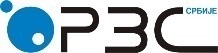 Република СрбијаРепублички завод за статистикуРепублика СрбијаРепублички завод за статистикуISSN 0353-9555САОПШТЕЊЕСАОПШТЕЊЕЗР10број 129 - год. LXIX, 24.05.2019.број 129 - год. LXIX, 24.05.2019.ЗР10Статистика зарадаСтатистика зарадаСРБ129 ЗР10 240519Статистика зарадаСтатистика зарадаЗарадеЗарадеЗараде без пореза и доприносаЗараде без пореза и доприносаIII 2019I–III 2019III 2019I–III 2019Република Србија – укупно74 75574 132        54 271      53 739Зараде запослених у радном односу75 20374 55954 62054 069Зараде запослених ван радног односа50 54549 80235 42734 905Зараде запослених у правним лицима 79 47878 70857 77957 131Зараде предузетника и запослених код њих39 55839 86228 13028 334Зараде у јавном сектору83 71884 12460 24360 528Зараде ван јавног сектора70 52969 39351 45550 519ЗарадеЗарадеЗарадеЗарадеЗараде без пореза и доприносаЗараде без пореза и доприносаЗараде без пореза и доприносаЗараде без пореза и доприносаIII 2019    II     2019 III 2019 2018 III 2019 III 2018I–III 2019I–III 2018III 2019    II      2019III 2019 2018III 2019III 2018I–III 2019I–III 2018Номинални индекси103,3108,9109,5109,3103,5109,3109,9109,5Реални индекси102,9107,1106,5106,7103,1107,5106,9106,9